Jméno, příjmení, třída: ____________________________Zeměpis 6. ročník (1. 2. – 5. 2. 2021) – Soňa HemišováV případě, že nebudete zadání rozumět, kontaktujte mě na e-mailu s.hemisova@zsmojzir.cz nebo na messengeru Soňa Hemišová.Vypracované práce odevzdávejte (nejpozději do pátku 5. 2. 2021) zpět do školy nebo mi je můžete zaslat prostřednictvím e-mailu nebo messengeru.1. Jako inspiraci zhlédni na YouTube ():https://www.youtube.com/watch?v=ImHdrKv1hvkhttps://www.youtube.com/watch?v=MQaQKUYQlRE2. Přečti si v učebnici str. 36 - 39.3. Opiš nebo nalep z tohoto pracovního listu zápis „Vznik pohoří“ do školního sešitu. 4. Vybarvi obrázek „Rozšiřování mořského dna a vrásnění“ podle učebnice str. 37 nahoře. 5. Opiš nebo nalep z tohoto pracovního listu zápis „Vnější činitelé“ do školního sešitu. 6. Vybarvi obrázek „Kras se nazývá území budované vápenci“ podle učebnice str. 39 nahoře.Vznik pohoří- pohybem litosférických desek dochází ke zprohýbání a vyzdvižení usazených hornin na povrchu   = ke vzniku vrás- vrásy vznikají vrásněním a pohoří, která takto vzniknou, nazýváme vrásová pohoří- dojde-li k rozlámání hornin tlakem v zemské kůře, vznikají zlomy, které rozčleňují zemskou kůru    na řadu bloků- boky jsou podél zlomů vyzdvihovány, nebo naopak poklesávají- tak vznikají kerná pohoří a příkopové propadliny- síly vedoucí ke vzniku pohoří pocházejí z nitra Země, proto se nazývají vnitřní (endogenní) sílyVybarvi obrázek „Rozšiřování mořského dna a vrásnění“ podle učebnice str. 37 nahoře. 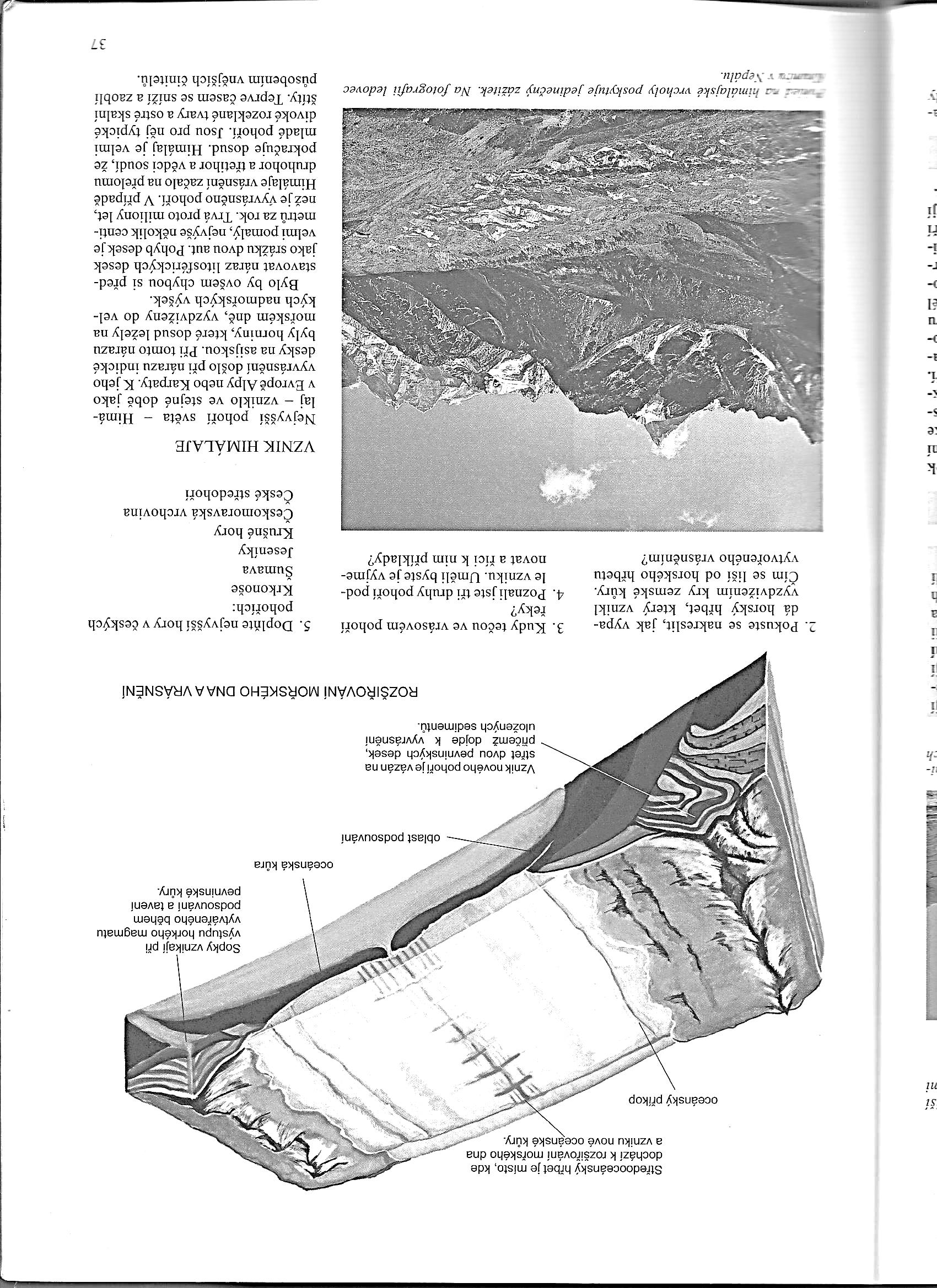 Vnější činitelé- vnější činitelé získávají svoji sílu ze slunečního záření a způsobují velmi pomalý proces rozpadu   hornin = zvětrávání, při němž vznikají zvětraliny- mezi vnější činitele patří voda, teplota vzduchu, led, vítr a kořeny rostlinVybarvi obrázek „Kras se nazývá území budované vápenci“ podle učebnice str. 39 nahoře.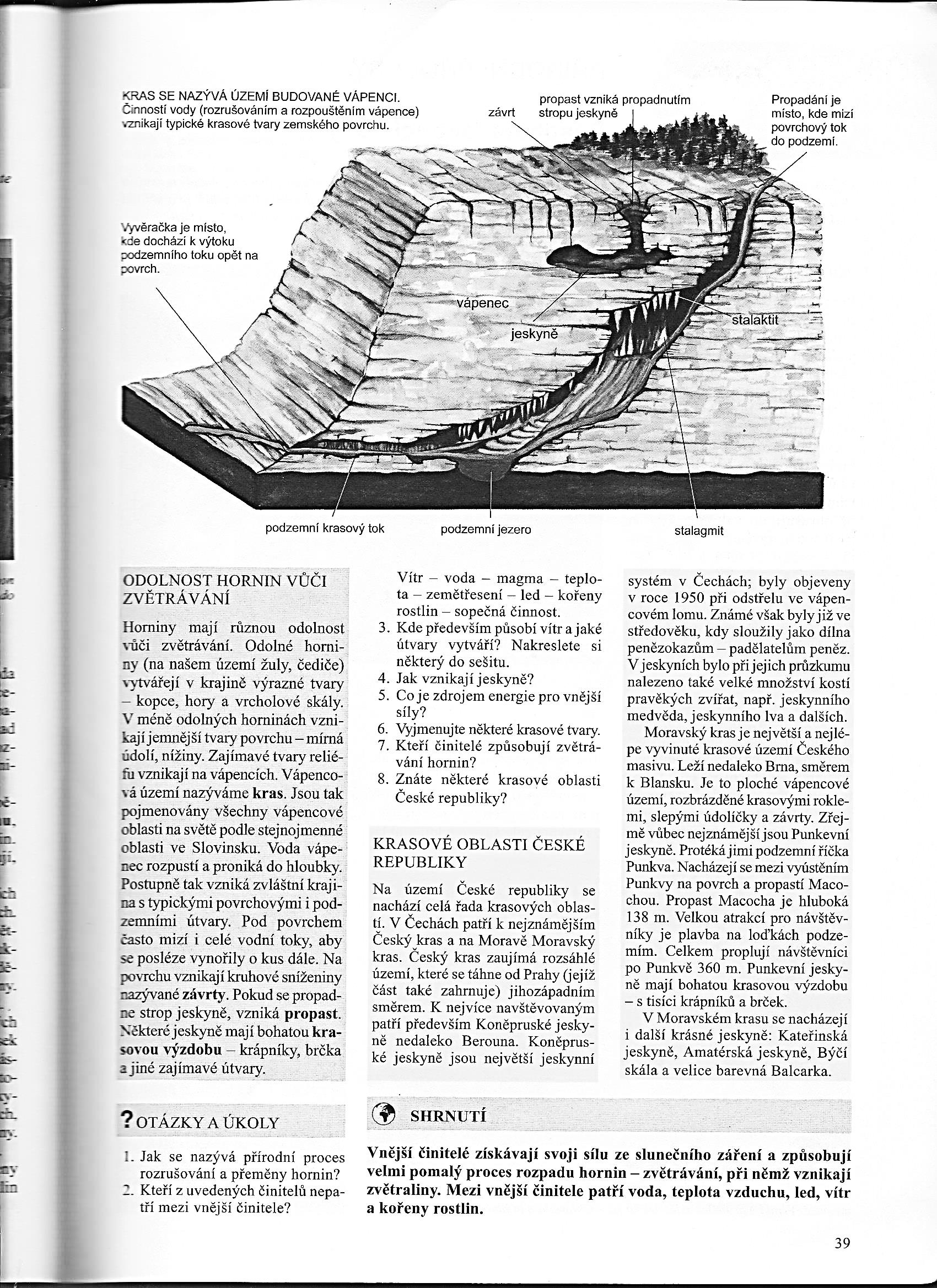 